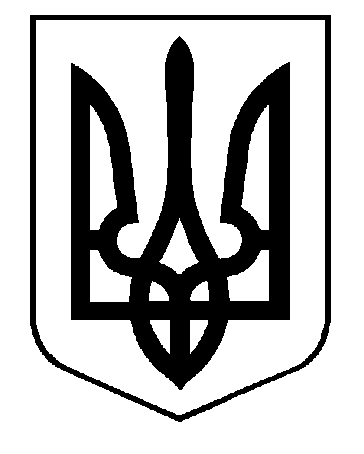 УКРАЇНА ПАВЛОГРАДСЬКА МІСЬКА РАДА ДНІПРОПЕТРОВСЬКОЇ ОБЛАСТІ(54 сесія VII скликання)РІШЕННЯвід ______________р.		         	      	              № _________Про внесення змін до рішення міської ради від 21.06.2019 р.  №1677-51/VІІ«Про реорганізацію комунального закладу«Павлоградська міська лікарня № 4»Павлоградської міської ради» та відомостей доЄдиного державного реєстру юридичних осіб,фізичних осіб підприємців та громадських формувань Керуючись п. 30 ст. 26, ст. 59 Закону України «Про місцеве самоврядування в Україні», ст.ст.104-108 Цивільного кодексу України, ст. 59, ст.78 Господарського кодексу України, відповідно до Закону України «Про внесення змін до деяких законодавчих актів України щодо удосконалення законодавства з питань діяльності закладів охорони здоров’я», ст.16, ст.35-2 Закону України «Основи законодавства України про охорону здоров’я», Закону України «Про державну реєстрацію юридичних осіб, фізичних осіб-підприємців та громадських формувань», на виконання розпорядження Кабінету Міністрів України від 30 листопада 2016 року №1013-р «Про схвалення Концепції реформи фінансування системи охорони здоров’я», Павлоградська міська рада, листом в.о. головного лікаря КЗ «Павлоградська міська лікарня №4» ПМР від 11.09.2019 №2249:ВИРІШИЛА:Внести зміни до додатку рішення сесії Павлоградської міської ради від 21.06.2019 р.  №1677-51/VІІ «Про реорганізацію комунального закладу «Павлоградська міська лікарня №4» Павлоградської міської ради» та викласти його у новій редакції (додається).Внести зміни до відомостей Єдиного державного реєстру юридичних осіб, фізичних осіб підприємців та громадських формувань а саме:Виключити:Жицьку Ірину Володимирівну, голова комісії з реорганізації шляхом перетворення комунального закладу «Павлоградська міська лікарня №4» Павлоградської міської ради, ідентифікаційний код 2797910482;Самохіну Валентину Андріївну, заступник голови комісії з реорганізації шляхом перетворення комунального закладу «Павлоградська міська лікарня №4» Павлоградської міської ради,  ідентифікаційний код 2084108383;Іванову Світлану Володимирівну, секретар комісії з реорганізації шляхом перетворення комунального закладу «Павлоградська міська лікарня №4» Павлоградської міської ради, ідентифікаційний код 3115521008;Гулідіну Олену Володимирівну, член комісії з реорганізації шляхом перетворення комунального закладу «Павлоградська міська лікарня №4» Павлоградської міської ради, ідентифікаційний код 2694214484.Включити:Сєдого Ігоря Анатолійовича, голова комісії з реорганізації шляхом перетворення комунального закладу «Павлоградська міська лікарня №4» Павлоградської міської ради, ідентифікаційний код 2710011439;Польську Марину Вікторівну, заступник голови комісії з реорганізації шляхом перетворення комунального закладу «Павлоградська міська лікарня №4» Павлоградської міської ради, ідентифікаційний код 2727200523;Компанієць Ірину Сергіївну, секретар комісії з реорганізації шляхом перетворення комунального закладу «Павлоградська міська лікарня №4» Павлоградської міської ради, ідентифікаційний код 3161206584;Іскендеров Іскендер Расул Огли, член комісії з реорганізації шляхом перетворення комунального закладу «Павлоградська міська лікарня №4» Павлоградської міської ради, ідентифікаційний код 2254620713.  3. Контроль за виконанням даного рішення покласти на постійну депутатську комісію з питань освіти, культури, сім'ї, соціального захисту, охорони здоров'я, материнства і дитинства (голова - JIaппo Н.І.).Міський голова                                                                        А.О. ВершинаПитання винесено депутатом міської ради Уманською Т.О.Рішення підготував:Додатокдо рішення міської радивід __________ року №      СКЛАДкомісії з реорганізації шляхом перетворення комунального закладу «Павлоградська міська лікарня № 4» Павлоградської міської радиСекретар міської ради							Є.В. АматовЗаступник начальника відділу охорони здоров’я міської радиІ.О. СамохінСекретар міської радиЄ.В. АматовЗаступник голови постійної депутатської комісіїз питань освіти, культури, сім'ї, соціального захисту, охорони здоров'я, материнства і дитинстваКравченко Л.О.Голова постійної  комісії з питань планування, бюджету, фінансів, економічних реформ, інвестицій та міжнародного співробітництваА.В. ЧернецькийЗаступник міського голови з питаньдіяльності виконавчих органів радиО.О. ШулікаНачальник фінансового управління	міської ради  Р.В. РоїкНачальник юридичного відділу міської радиО.І. ЯлиннийГолова комісії:Сєдой Ігор АнатолійовичВиконуючий обов’язки головного лікаря комунального закладу «Павлоградська міська лікарня №4» Павлоградської міської радиідентифікаційний код 2710011439Заступник голови комісії:Польська Марина Вікторівнаголовний бухгалтер комунального закладу «Павлоградська міська лікарня № 4» Павлоградської міської радиідентифікаційний код 2727200523Секретар комісії:Компанієць Ірина Сергіївназаступник головного лікаря з економічних питань комунального закладу «Павлоградська міська лікарня № 4» Павлоградської міської радиідентифікаційний код 3161206584Члени комісії: Іскендеров Іскендер Расул Оглизаступник головного лікаря з хірургії комунального закладу«Павлоградаська міська лікарня № 4» Павлоградської міської ради ідентифікаційний код 2254620713Назарова Марина Валентинівнаголова профспілкового комітету комунального закладу «Павлоградська міська лікарня №4» Павлоградської міської радиідентифікаційний код 2310509244Ковбаса Петро МиколайовичДепутат Павлоградської міської ради VІІ скликання (за згодою)ідентифікаційний код 2212221634Чернецький Андрій ВолодимировичДепутат Павлоградської міської ради VІІ скликання (за згодою)ідентифікаційний код 2997807411Перепечай Ніна МиколаївнаДепутат Павлоградської міської ради VІІ скликання (за згодою)ідентифікаційний код 2290506700